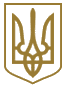 КИЇВСЬКА МІСЬКА РАДА
X сесія IV скликанняРІШЕННЯвід 19 липня 2005 року N 873/3448Про передачу товариству з обмеженою відповідальністю "Консультаційне бюро НТТ" земельної ділянки для будівництва, експлуатації та обслуговування багатоповерхових житлових будинків з об'єктами торговельно-офісно-розважального та соціально-побутового призначення між вул. Бориса Гмирі та вул. Колекторною у Дарницькому районі м. КиєваВідповідно до ст. ст. 93, 123, 124 Земельного кодексу України, розглянувши проект землеустрою щодо відведення земельної ділянки та беручи до уваги лист товариства з обмеженою відповідальністю "Фірма "Девелопер" від 18.07.2005 N 511, Київська міська рада вирішила:1. Затвердити зміни до проекту відведення земельної ділянки товариству з обмеженою відповідальністю "Фірма "Девелопер" для будівництва, експлуатації та обслуговування комплексу багатоповерхових житлових будинків з об'єктами культурно-побутового призначення на території мікрорайонів NN 2, 3, 4, 5, 8 у Дарницькому районі м. Києва.2. Внести зміни до рішення Київської міської ради від 23.12.2004 N 906/2316 "Про передачу товариству з обмеженою відповідальністю "Фірма "Девелопер" земельної ділянки для будівництва, експлуатації та обслуговування комплексу багатоповерхових житлових будинків з об'єктами культурно-побутового призначення на території мікрорайонів N 2, 3, 4, 5, 8 житлового масиву Осокорки-Північні у Дарницькому районі м. Києва", виклавши пункти 1 та 2 в такій редакції:"1. Затвердити проект відведення земельної ділянки товариству з обмеженою відповідальністю "Фірма "Девелопер" для будівництва, експлуатації та обслуговування комплексу багатоповерхових житлових будинків з об'єктами культурно-побутового призначення на території мікрорайонів NN 2, 3, 4 у Дарницькому районі м. Києва.2. Передати товариству з обмеженою відповідальністю "Фірма "Девелопер", за умови виконання пункту 3 цього рішення, в довгострокову оренду на 15 років земельну ділянку площею 9,04 га для будівництва, експлуатації та обслуговування комплексу багатоповерхових житлових будинків з об'єктами культурно-побутового призначення на території мікрорайонів NN 2, 3, 4 у Дарницькому районі м. Києва за рахунок земель міської забудови".3. Затвердити проект землеустрою щодо відведення земельної ділянки товариству з обмеженою відповідальністю "Консультаційне бюро НТТ" для будівництва, експлуатації та обслуговування багатоповерхових житлових будинків з об'єктами торговельно-офісно-розважального та соціально-побутового призначення між вул. Бориса Гмирі та вул. Колекторною у Дарницькому районі м. Києва.4. Передати товариству з обмеженою відповідальністю "Консультаційне бюро НТТ", за умови виконання пункту 5 цього рішення, в довгострокову оренду на 15 років земельну ділянку площею 20,41 га для будівництва, експлуатації та обслуговування багатоповерхових житлових будинків з об'єктами торговельно-офісно-розважального та соціально-побутового призначення між вул. Бориса Гмирі та вул. Колекторною у Дарницькому районі м. Києва за рахунок міських земель, не наданих у власність чи користування.5. Товариству з обмеженою відповідальністю "Консультаційне бюро НТТ":5.1. Виконувати обов'язки землекористувача відповідно до вимог ст. 96 Земельного кодексу України.5.2. У місячний термін звернутися до Головного управління земельних ресурсів виконавчого органу Київради (Київської міської державної адміністрації) із клопотанням щодо організації робіт по винесенню меж земельної ділянки в натуру (на місцевість) та виготовленню документа, що посвідчує право користування земельною ділянкою.5.3. Забезпечити вільний доступ для прокладання нових, ремонту та експлуатації існуючих інженерних мереж і споруд, що знаходяться в межах земельної ділянки.5.4. Питання відшкодування відновлюючої вартості зелених насаджень (акт обстеження зелених насаджень від 08.06.2004 N 68) та інші питання майнових відносин вирішувати в установленому порядку.5.5. Перерахувати місту кошти через Головне управління економіки та інвестицій виконавчого органу Київської міської ради (Київської міської державної адміністрації) як компенсацію витрат за інженерну підготовку та гідронамив території.5.6. Питання пайової участі вирішити відповідно до рішення Київради від 27.02.2003 N 271/431 "Про пайову участь (внески) інвесторів (забудовників) у створенні соціальної та інженерно-транспортної інфраструктури м. Києва" (із змінами та доповненнями, внесеними рішеннями Київської міської ради від 12.02.2004 N 14/1223 та від 28.12.2004 N 1051/2461).5.7. Виконати вимоги, викладені в листах Головного управління містобудування, архітектури та дизайну міського середовища від 15.07.2005 N 19-5822, Київської міської санепідстанції від 15.07.2005 N 4700, Державного управління екології та природних ресурсів в м. Києві від 15.07.2005 N 06-6-25/3790.5.8. Проектом будівництва житлових будинків передбачити місця постійного зберігання автотранспорту (крім відкритих автостоянок) у кількості відповідно до проекту будівництва.5.9. Відповідно до рішення Київської міської ради від 28.12.2004 N 1050/2460 "Про бюджет міста Києва на 2005 рік" сплатити до цільового фонду спеціального фонду бюджету міста Києва у термін не пізніше одного місяця з моменту здачі в експлуатацію збудованої житлової площі кошти в розмірі 5 % витрат на будівництво загальної площі будинків, виходячи з опосередкованої вартості спорудження житла, установленої Державним комітетом України з будівництва та архітектури для міста Києва станом на 1 січня 2005 року.6. Попередити землекористувача, що використання землі не за цільовим призначенням тягне за собою припинення права користування нею відповідно до вимог ст. ст. 141, 143 Земельного кодексу України.Київський міський голова О. Омельченко 